                              1. Общие положения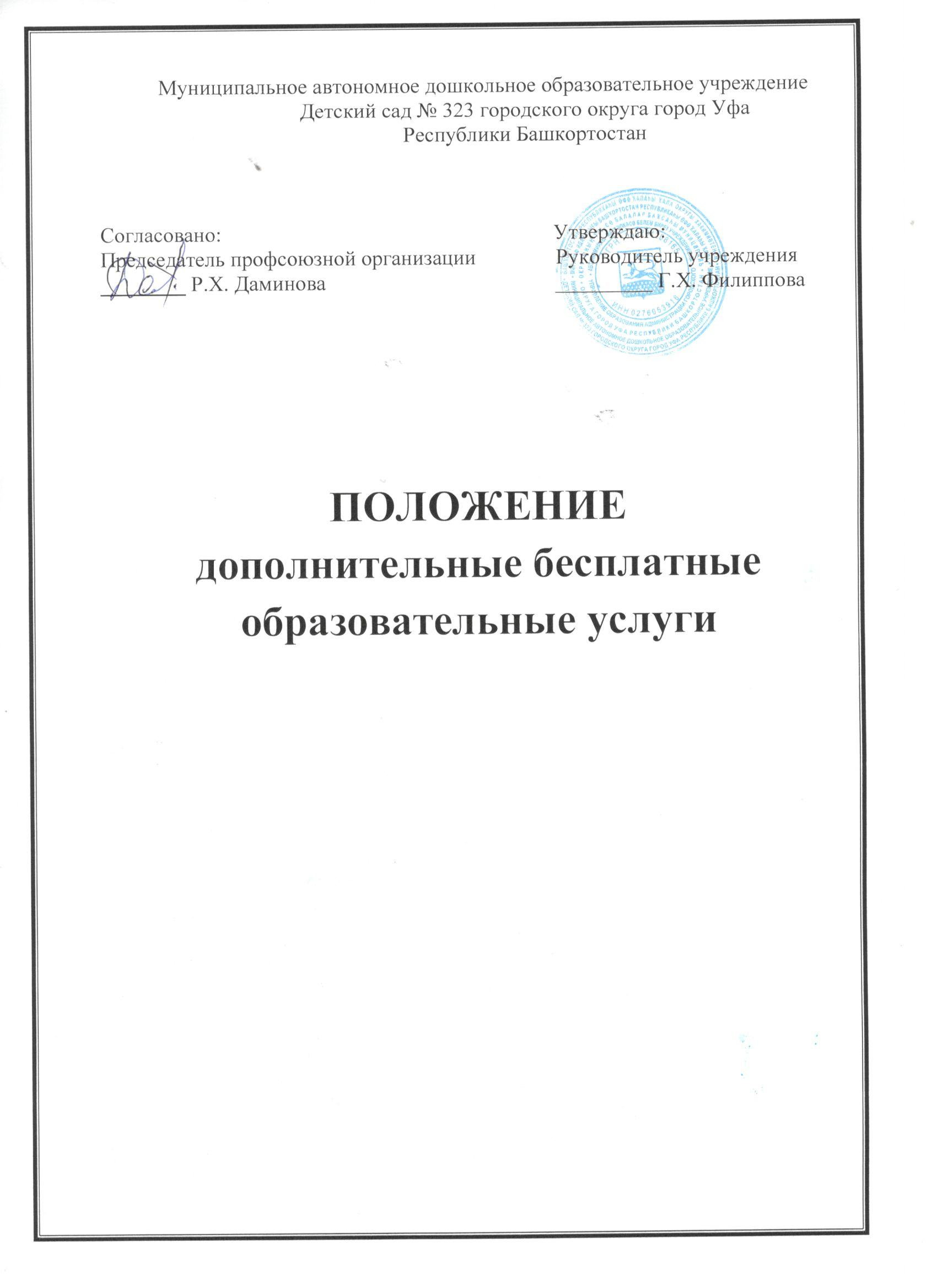 1.1. Настоящее положение разработано для Муниципального автономного дошкольного образовательного учреждения Детский сад № 323 городского округа город Уфа Республики Башкортостан (далее – МАДОУ), в соответствии с Федеральным законом от 29 декабря . N273-ФЗ «Об образовании в Российской Федерации», законом Республики Башкортостан от 01.07.2013 г. № 696-з «Об образовании в Республике Башкортостан», Уставом МАДОУ Детский  сад  № 323 . 1.2. Дополнительные бесплатные образовательные услуги в дошкольном учреждении  (кружки, факультативы по интересам детей и запросам родителей) организуются в целях расширения кругозора воспитанников, развития их индивидуальных познавательных и творческих способностей, формирования у них дополнительных умений и навыков, а также в целях активного проявления инициативы и творческого подхода воспитателями и узкими специалистами к работе с воспитанниками. 1.3. Планируя работу по оказанию бесплатных дополнительных образовательных услуг (далее – кружковую работу), педагогам необходимо ориентироваться на возрастные и индивидуальные особенности воспитанников и на проявление у воспитанника интереса к данному мероприятию.2. Состав и структура кружка.2.1. Кружковая работа может быть организована как с детьми отдельной группы, так и с подгруппой воспитанников, собранных из разных групп детского сада.2.2. Занятия в кружке проводятся не менее 1 раза в неделю по составленному в начале учебного года графику: с сентября по май месяц.2.3. Количество и продолжительность кружковых занятий должны соответствовать требованиям СанПиН 2.4.1.3049-13 от 15.05.2013г.2.4. Количество воспитанников в кружке может быть различным, и оно зависит от целей, которые ставит перед собой педагог.2.5. Контроль за организацией и проведением кружковой работы осуществляют заведующий и психолог детского сада.2.6. Руководители кружков предоставляют отчеты о результатах деятельности кружка  заведующему в конце  года на заседании итогового  педагогического Совета.2.7. В зависимости от проявления интереса воспитанников и запросов родителей кружок может работать один год или несколько лет.3. Функции кружка.3.1. Функции кружка зависят от целей, которые ставят перед собой педагоги-руководители кружка:- развивать у детей уже имеющиеся задатки;- заполнять пробелы в знаниях, умениях, навыках.3.2. Исходя из поставленных задач руководители кружков:- пользуются утвержденным программно-методическим обеспечением;- используют дополнительную литературу.3.3. При использовании дополнительных парциальных программ руководителя кружка сообщают об этом заведующей и старшему воспитателю ДОУ.4. Документация.4.1. Кружковая работа ведется по составленному в начале учебного года плану, утвержденному заведующим ДОУ4.2. Планы кружковой работы находятся в  пед. кабинете, у заведующего и у руководителей кружков.4.3. Руководитель кружка ведет журнал учета посещения кружка воспитанниками с указанием тем в журнале.